ZPRAVODAJ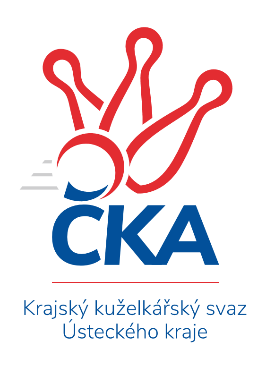 KRAJSKÝ PŘEBOR ÚSTECKÉHO KRAJE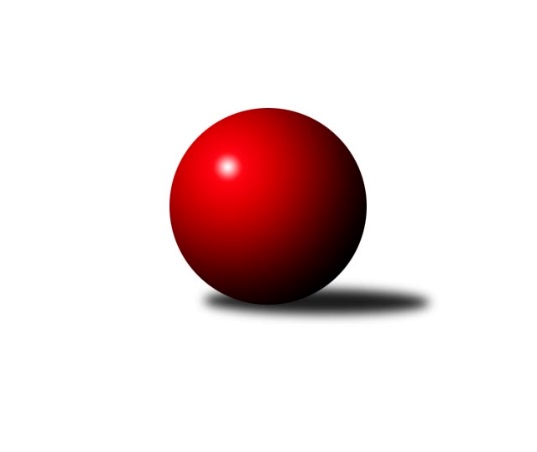 Č.16Ročník 2019/2020	19.1.2020Nejlepšího výkonu v tomto kole: 2771 dosáhlo družstvo: TJ Lokomotiva Ústí n. L. BVýsledky 16. kolaSouhrnný přehled výsledků:TJ Lokomotiva Ústí n. L. B	- SKK Bílina	7:1	2771:2578	10.0:2.0	17.1.TJ Lokomotiva Žatec	- SK Verneřice	7:1	2583:2520	7.5:4.5	18.1.TJ VTŽ Chomutov B	- TJ Slovan Vejprty	3:5	2501:2539	6.0:6.0	18.1.Sokol Spořice	- Sokol Ústí n. L.	5:3	2426:2370	6.0:6.0	18.1.TJ Elektrárny Kadaň B	- KO Česká Kamenice	5.5:2.5	2572:2494	7.0:5.0	18.1.TJ Lokomotiva Ústí n. L. C	- ASK Lovosice	1.5:6.5	2458:2544	5.0:7.0	18.1.TJ Teplice Letná B	- SKK Podbořany B		dohrávka		2.2.Tabulka družstev:	1.	ASK Lovosice	16	13	1	2	86.0 : 42.0 	107.5 : 84.5 	 2549	27	2.	Sokol Spořice	16	11	1	4	73.5 : 54.5 	105.5 : 86.5 	 2456	23	3.	TJ Lokomotiva Ústí n. L. B	16	11	0	5	81.0 : 47.0 	116.5 : 75.5 	 2475	22	4.	TJ Elektrárny Kadaň B	16	10	1	5	76.5 : 51.5 	104.5 : 87.5 	 2528	21	5.	TJ Lokomotiva Žatec	16	9	0	7	62.0 : 66.0 	97.0 : 95.0 	 2445	18	6.	Sokol Ústí n. L.	16	8	1	7	71.5 : 56.5 	108.5 : 83.5 	 2487	17	7.	SKK Bílina	16	8	1	7	69.0 : 59.0 	99.5 : 92.5 	 2485	17	8.	SK Verneřice	16	8	1	7	68.5 : 59.5 	96.0 : 96.0 	 2505	17	9.	SKK Podbořany B	15	8	0	7	60.5 : 59.5 	79.5 : 100.5 	 2411	16	10.	KO Česká Kamenice	16	7	1	8	70.0 : 58.0 	97.0 : 95.0 	 2420	15	11.	TJ Slovan Vejprty	16	6	0	10	53.5 : 74.5 	92.5 : 99.5 	 2457	12	12.	TJ Teplice Letná B	15	3	1	11	49.0 : 71.0 	86.0 : 94.0 	 2476	7	13.	TJ VTŽ Chomutov B	16	3	0	13	40.5 : 87.5 	82.5 : 109.5 	 2429	6	14.	TJ Lokomotiva Ústí n. L. C	16	2	0	14	26.5 : 101.5 	59.5 : 132.5 	 2233	4Podrobné výsledky kola:	 TJ Lokomotiva Ústí n. L. B	2771	7:1	2578	SKK Bílina	Lenka Chalupová	 	 212 	 236 		448 	 1:1 	 449 	 	229 	 220		Miroslav Vondra	Josef Málek	 	 224 	 245 		469 	 2:0 	 418 	 	210 	 208		Pavlína Černíková	Jiří Šípek	 	 208 	 231 		439 	 2:0 	 434 	 	204 	 230		Josef Šíma	Petr Fabian	 	 253 	 254 		507 	 2:0 	 420 	 	213 	 207		Jitka Šálková	Eugen Škurla	 	 207 	 212 		419 	 1:1 	 405 	 	190 	 215		Gerhard Schlögl	Václav Ajm	 	 237 	 252 		489 	 2:0 	 452 	 	221 	 231		Martin Víchrozhodčí: František AjmNejlepší výkon utkání: 507 - Petr Fabian	 TJ Lokomotiva Žatec	2583	7:1	2520	SK Verneřice	Václav Tajbl st.	 	 248 	 223 		471 	 2:0 	 438 	 	246 	 192		Ladislav Elis ml.	Šárka Uhlíková	 	 194 	 204 		398 	 2:0 	 365 	 	193 	 172		Pavlína Sekyrová *1	Lubomír Ptáček	 	 208 	 207 		415 	 1:1 	 413 	 	232 	 181		Lukáš Zítka	Iveta Ptáčková	 	 203 	 216 		419 	 1:1 	 416 	 	208 	 208		Ladislav Elis st.	Zdeněk Ptáček st.	 	 225 	 208 		433 	 1.5:0.5 	 430 	 	225 	 205		Daniel Sekyra	Jiří Jarolím	 	 214 	 233 		447 	 0:2 	 458 	 	215 	 243		Patrik Kukeněrozhodčí: Zdeněk Ptáček st.střídání: *1 od 65. hodu Miroslav ZítkaNejlepší výkon utkání: 471 - Václav Tajbl st.	 TJ VTŽ Chomutov B	2501	3:5	2539	TJ Slovan Vejprty	Zbyněk Vytiska	 	 208 	 221 		429 	 0:2 	 446 	 	210 	 236		Zdeněk Verner	Filip Prokeš	 	 172 	 195 		367 	 1:1 	 398 	 	204 	 194		Johan Hablawetz	Zdeněk Novák	 	 201 	 211 		412 	 2:0 	 381 	 	182 	 199		Bohuslav Hoffman	Milan Šmejkal	 	 177 	 233 		410 	 1:1 	 407 	 	199 	 208		Michal Werschall	Dančo Bosilkov	 	 217 	 198 		415 	 1:1 	 447 	 	214 	 233		Arnošt Werschall	Viktor Žďárský	 	 234 	 234 		468 	 1:1 	 460 	 	261 	 199		Josef Hudecrozhodčí: Milan ŠmejkalNejlepší výkon utkání: 468 - Viktor Žďárský	 Sokol Spořice	2426	5:3	2370	Sokol Ústí n. L.	Jiří Wetzler	 	 159 	 195 		354 	 1:1 	 381 	 	193 	 188		Jindřich Wolf	Martin Budský	 	 216 	 191 		407 	 1:1 	 396 	 	192 	 204		Pavel Mihalík	Milan Polcar	 	 184 	 202 		386 	 0:2 	 419 	 	196 	 223		Petr Staněk	Štefan Kutěra	 	 230 	 204 		434 	 2:0 	 397 	 	212 	 185		Petr Kuneš	Oldřich Lukšík st.	 	 224 	 229 		453 	 2:0 	 373 	 	196 	 177		Milan Schoř	Horst Schmiedl	 	 187 	 205 		392 	 0:2 	 404 	 	198 	 206		Petr Kunt st.rozhodčí: Oldřich Lukšík st.Nejlepší výkon utkání: 453 - Oldřich Lukšík st.	 TJ Elektrárny Kadaň B	2572	5.5:2.5	2494	KO Česká Kamenice	Nataša Feketi	 	 207 	 232 		439 	 1:1 	 435 	 	223 	 212		Karel Beran	Jan Zach	 	 196 	 201 		397 	 1:1 	 397 	 	193 	 204		Miloš Martínek	Kateřina Ambrová	 	 204 	 205 		409 	 0:2 	 436 	 	217 	 219		Karel Kühnel	Pavel Bidmon	 	 224 	 206 		430 	 1:1 	 435 	 	218 	 217		Tomáš Malec	Antonín Onderka	 	 246 	 222 		468 	 2:0 	 421 	 	208 	 213		Vladislav Janda	Zdeněk Hošek	 	 208 	 221 		429 	 2:0 	 370 	 	190 	 180		Jiří Malecrozhodčí: Robert AmbraNejlepší výkon utkání: 468 - Antonín Onderka	 TJ Lokomotiva Ústí n. L. C	2458	1.5:6.5	2544	ASK Lovosice	Jitka Sottnerová	 	 203 	 212 		415 	 1:1 	 415 	 	205 	 210		Jakub Hudec	Zdenek Ramajzl	 	 215 	 214 		429 	 1:1 	 451 	 	248 	 203		Michal Bruthans	Květuše Strachoňová	 	 232 	 233 		465 	 1:1 	 459 	 	242 	 217		Jaroslav Chot	Marcela Bořutová	 	 214 	 184 		398 	 1:1 	 405 	 	198 	 207		Jaroslav Ondráček	Jaroslav Vorlický	 	 162 	 166 		328 	 0:2 	 389 	 	193 	 196		Miloš Maňour	Zdeněk Rauner	 	 220 	 203 		423 	 1:1 	 425 	 	219 	 206		Anna Houdkovározhodčí: Eugen ŠkurlaNejlepší výkon utkání: 465 - Květuše StrachoňováPořadí jednotlivců:	jméno hráče	družstvo	celkem	plné	dorážka	chyby	poměr kuž.	Maximum	1.	Jakub Hudec 	ASK Lovosice	449.89	303.5	146.4	3.6	8/8	(517)	2.	Patrik Kukeně 	SK Verneřice	445.65	298.8	146.8	3.7	9/9	(475)	3.	Václav Ajm 	TJ Lokomotiva Ústí n. L. B	439.55	294.2	145.3	2.5	6/9	(508)	4.	Michal Dvořák 	TJ Elektrárny Kadaň B	439.28	296.9	142.4	6.0	8/8	(483)	5.	Michal Bruthans 	ASK Lovosice	437.53	294.7	142.9	4.1	8/8	(460)	6.	Petr Bílek 	Sokol Ústí n. L.	436.14	289.2	147.0	3.4	8/9	(486)	7.	Oldřich Lukšík  st.	Sokol Spořice	433.35	293.5	139.8	3.5	9/9	(488)	8.	Miroslav Vondra 	SKK Bílina	433.33	298.6	134.8	4.8	7/9	(488)	9.	Zdeněk Hošek 	TJ Elektrárny Kadaň B	433.13	293.0	140.1	6.2	8/8	(469)	10.	Tomáš Malec 	KO Česká Kamenice	431.46	290.9	140.5	2.9	9/9	(455)	11.	Lukáš Uhlíř 	SKK Bílina	430.81	291.6	139.3	5.7	6/9	(449)	12.	Daniel Sekyra 	SK Verneřice	430.33	293.3	137.1	4.6	9/9	(469)	13.	Michaela Šuterová 	TJ Slovan Vejprty	429.18	296.2	133.0	4.3	7/9	(464)	14.	David Bouša 	TJ Teplice Letná B	429.14	297.4	131.8	4.7	6/8	(475)	15.	Ladislav Zalabák 	ASK Lovosice	428.18	296.1	132.1	5.4	7/8	(452)	16.	Petr Staněk 	Sokol Ústí n. L.	427.81	292.7	135.1	5.5	9/9	(459)	17.	Josef Hudec 	TJ Slovan Vejprty	425.39	297.8	127.6	6.6	9/9	(460)	18.	Eugen Škurla 	TJ Lokomotiva Ústí n. L. B	424.25	290.1	134.2	4.9	9/9	(468)	19.	Tomáš Čecháček 	TJ Teplice Letná B	422.79	286.4	136.4	5.2	8/8	(461)	20.	Ondřej Šmíd 	TJ VTŽ Chomutov B	422.79	290.7	132.1	5.9	7/8	(453)	21.	Antonín Onderka 	TJ Elektrárny Kadaň B	421.58	289.1	132.5	5.3	8/8	(468)	22.	Štefan Kutěra 	Sokol Spořice	420.88	288.6	132.3	5.7	9/9	(469)	23.	Martin Čecho 	SKK Bílina	419.90	289.5	130.4	6.2	7/9	(460)	24.	Josef Málek 	TJ Lokomotiva Ústí n. L. B	419.25	288.7	130.6	4.2	9/9	(530)	25.	Zdeněk Verner 	TJ Slovan Vejprty	419.02	290.9	128.1	7.2	6/9	(460)	26.	Jaroslav Ondráček 	ASK Lovosice	417.54	288.6	128.9	6.2	6/8	(458)	27.	Karel Kühnel 	KO Česká Kamenice	417.13	291.3	125.9	4.5	9/9	(442)	28.	Viktor Žďárský 	TJ VTŽ Chomutov B	416.97	293.0	124.0	9.0	8/8	(480)	29.	Arnošt Werschall 	TJ Slovan Vejprty	416.94	291.3	125.6	7.4	9/9	(470)	30.	Gerhard Schlögl 	SKK Bílina	416.12	295.4	120.7	9.6	7/9	(445)	31.	Josef Jiřinský 	TJ Teplice Letná B	415.21	291.5	123.7	7.4	8/8	(449)	32.	Ladislav Elis  ml.	SK Verneřice	414.89	284.9	130.0	7.5	8/9	(453)	33.	Iveta Ptáčková 	TJ Lokomotiva Žatec	414.76	286.8	128.0	6.7	9/9	(446)	34.	Václav Tajbl  st.	TJ Lokomotiva Žatec	413.83	284.4	129.4	6.3	9/9	(471)	35.	Jaroslav Chot 	ASK Lovosice	412.83	292.5	120.3	7.0	8/8	(461)	36.	Martin Vích 	SKK Bílina	412.67	289.8	122.9	7.2	6/9	(452)	37.	Kamil Ausbuher 	SKK Podbořany B	412.65	284.5	128.1	5.6	7/8	(445)	38.	Ladislav Elis  st.	SK Verneřice	412.14	291.4	120.8	5.8	6/9	(441)	39.	Zdeněk Ptáček  st.	TJ Lokomotiva Žatec	411.61	287.7	124.0	5.0	9/9	(481)	40.	Kamil Srkal 	SKK Podbořany B	411.37	285.3	126.1	6.5	7/8	(442)	41.	Pavel Bidmon 	TJ Elektrárny Kadaň B	410.98	293.9	117.0	9.1	6/8	(431)	42.	Rudolf Březina 	TJ Teplice Letná B	410.58	285.9	124.7	7.3	8/8	(470)	43.	Lukáš Zítka 	SK Verneřice	410.19	288.8	121.4	8.5	9/9	(451)	44.	Zdeněk Vítr 	SKK Bílina	409.70	289.1	120.6	8.2	6/9	(437)	45.	Karel Beran 	KO Česká Kamenice	409.27	280.0	129.3	6.6	8/9	(460)	46.	Kateřina Ambrová 	TJ Elektrárny Kadaň B	408.17	284.3	123.9	8.6	8/8	(447)	47.	Milan Polcar 	Sokol Spořice	408.07	284.5	123.6	5.6	9/9	(430)	48.	Anna Houdková 	ASK Lovosice	407.88	281.5	126.4	8.6	8/8	(430)	49.	Ladislav Čecháček 	TJ Teplice Letná B	407.65	285.1	122.6	8.8	7/8	(448)	50.	Horst Schmiedl 	Sokol Spořice	407.59	287.7	119.9	7.2	9/9	(437)	51.	Jindřich Wolf 	Sokol Ústí n. L.	407.56	296.9	110.6	11.1	9/9	(444)	52.	Lubomír Ptáček 	TJ Lokomotiva Žatec	407.21	287.8	119.4	7.1	6/9	(429)	53.	Jiří Jarolím 	TJ Lokomotiva Žatec	406.48	287.2	119.3	8.5	8/9	(447)	54.	Johan Hablawetz 	TJ Slovan Vejprty	404.50	283.5	121.0	8.3	6/9	(436)	55.	Jiří Šípek 	TJ Lokomotiva Ústí n. L. B	404.46	284.1	120.3	9.5	9/9	(475)	56.	Karel Bouša 	TJ Teplice Letná B	404.07	286.4	117.7	8.3	7/8	(453)	57.	Petr Kuneš 	Sokol Ústí n. L.	402.89	276.4	126.5	9.6	8/9	(471)	58.	Václav Šváb 	SKK Podbořany B	402.60	280.2	122.4	7.1	7/8	(444)	59.	Zdeněk Rauner 	TJ Lokomotiva Ústí n. L. C	402.40	286.0	116.4	10.6	7/8	(474)	60.	Miloš Martínek 	KO Česká Kamenice	402.05	286.5	115.5	8.4	8/9	(444)	61.	Radek Goldšmíd 	SKK Podbořany B	401.33	285.8	115.5	9.2	7/8	(448)	62.	Šárka Uhlíková 	TJ Lokomotiva Žatec	400.13	278.1	122.0	7.5	8/9	(439)	63.	Milan Schoř 	Sokol Ústí n. L.	399.61	281.2	118.4	11.2	6/9	(425)	64.	Milan Hnilica 	TJ Teplice Letná B	398.89	287.3	111.6	10.3	6/8	(420)	65.	Václav Kordulík 	Sokol Spořice	398.02	284.6	113.4	9.9	9/9	(448)	66.	Petr Kunt  st.	Sokol Ústí n. L.	397.67	286.5	111.2	11.3	9/9	(445)	67.	Pavlína Sekyrová 	SK Verneřice	397.50	284.2	113.3	11.0	6/9	(428)	68.	Josef Šíma 	SKK Bílina	395.00	281.8	113.2	6.3	6/9	(434)	69.	Vladislav Janda 	KO Česká Kamenice	386.22	275.6	110.7	10.8	8/9	(442)	70.	Jiří Wetzler 	Sokol Spořice	382.38	266.3	116.0	10.6	6/9	(407)	71.	Jiří Malec 	KO Česká Kamenice	381.65	276.3	105.4	10.2	9/9	(420)	72.	Bohuslav Hoffman 	TJ Slovan Vejprty	375.95	276.0	100.0	14.6	7/9	(398)	73.	Alexandr Moróc 	TJ Lokomotiva Ústí n. L. C	374.50	269.7	104.8	14.2	6/8	(445)	74.	Jaroslav Vorlický 	TJ Lokomotiva Ústí n. L. C	369.88	258.7	111.2	11.0	6/8	(459)	75.	Zdenek Ramajzl 	TJ Lokomotiva Ústí n. L. C	367.45	269.8	97.6	15.5	8/8	(429)	76.	Jitka Sottnerová 	TJ Lokomotiva Ústí n. L. C	362.36	263.6	98.7	12.6	7/8	(415)		Petr Fabian 	TJ Lokomotiva Ústí n. L. B	468.75	304.0	164.8	2.8	2/9	(507)		Petr Kunt  ml.	Sokol Ústí n. L.	437.40	290.9	146.5	6.1	5/9	(474)		Jaroslav Seifert 	TJ Elektrárny Kadaň B	435.00	301.0	134.0	4.0	1/8	(435)		Zbyněk Vytiska 	TJ VTŽ Chomutov B	432.52	293.5	139.0	4.8	5/8	(464)		Lada Strnadová 	TJ Elektrárny Kadaň B	429.00	302.0	127.0	11.0	1/8	(429)		Jitka Jindrová 	Sokol Spořice	425.00	283.0	142.0	6.0	1/9	(425)		Miriam Nocarová 	TJ Elektrárny Kadaň B	424.50	287.5	137.0	5.5	2/8	(454)		Nataša Feketi 	TJ Elektrárny Kadaň B	420.80	291.6	129.3	9.6	5/8	(454)		Jiří Kartus 	SKK Podbořany B	420.00	291.5	128.5	4.5	1/8	(427)		Lenka Nováková 	TJ VTŽ Chomutov B	419.40	289.1	130.3	6.4	5/8	(439)		Lenka Chalupová 	TJ Lokomotiva Ústí n. L. B	418.80	290.5	128.3	8.2	5/9	(448)		Martin Budský 	TJ Slovan Vejprty	417.60	289.4	128.2	6.1	5/9	(450)		Robert Ambra 	TJ Elektrárny Kadaň B	413.33	289.7	123.7	8.7	4/8	(460)		Miloš Maňour 	ASK Lovosice	411.55	278.3	133.3	6.7	5/8	(441)		Miroslav Zítka 	SK Verneřice	409.90	282.9	127.0	8.0	5/9	(435)		Pavlína Černíková 	SKK Bílina	409.40	287.7	121.7	6.9	5/9	(446)		Josef Matoušek 	TJ Lokomotiva Ústí n. L. B	409.33	292.7	116.7	7.0	3/9	(419)		Bára Zemanová 	SKK Podbořany B	408.50	296.0	112.5	9.4	4/8	(456)		Michal Werschall 	TJ Slovan Vejprty	407.00	277.0	130.0	13.0	1/9	(407)		Tadeáš Zeman 	SKK Podbořany B	406.44	279.8	126.7	5.7	3/8	(455)		Milan Jaworek 	TJ Lokomotiva Ústí n. L. B	405.67	294.0	111.7	8.3	3/9	(417)		Filip Turtenwald 	TJ Lokomotiva Ústí n. L. B	404.35	285.2	119.2	8.1	5/9	(455)		Zdeněk Ptáček  ml.	TJ Lokomotiva Žatec	403.95	282.5	121.5	8.5	4/9	(427)		Petr Šmelhaus 	KO Česká Kamenice	403.83	283.5	120.3	7.5	2/9	(427)		Pavel Vaníček 	TJ VTŽ Chomutov B	403.25	279.5	123.8	7.8	4/8	(419)		Vlastimil Heryšer 	SKK Podbořany B	402.88	282.3	120.6	8.1	5/8	(458)		Dančo Bosilkov 	TJ VTŽ Chomutov B	402.19	275.8	126.4	6.3	4/8	(423)		Miroslav Farkaš 	TJ Slovan Vejprty	402.00	291.5	110.5	9.8	4/9	(419)		Rudolf Tesařík 	TJ VTŽ Chomutov B	397.25	284.3	112.9	12.1	4/8	(448)		Jan Zach 	TJ Elektrárny Kadaň B	397.00	299.0	98.0	13.0	1/8	(397)		Dalibor Dařílek 	TJ Lokomotiva Ústí n. L. B	396.45	291.9	104.6	12.0	4/9	(452)		Pavel Mihalík 	Sokol Ústí n. L.	396.00	280.0	116.0	3.0	1/9	(396)		Vladislav Krusman 	SKK Podbořany B	396.00	281.0	115.0	13.0	1/8	(396)		Stanislav Novák 	TJ VTŽ Chomutov B	395.80	273.6	122.2	8.4	5/8	(420)		Marek Půta 	SKK Podbořany B	395.00	283.5	111.5	10.5	5/8	(444)		Jitka Šálková 	SKK Bílina	394.75	277.5	117.3	9.8	4/9	(448)		Pavel Nocar  ml.	TJ Elektrárny Kadaň B	394.00	285.7	108.3	10.3	3/8	(420)		Jiří Pavelka 	SKK Bílina	391.13	278.1	113.0	9.6	3/9	(406)		Petr Andres 	Sokol Spořice	389.50	265.0	124.5	8.5	1/9	(397)		Marcela Bořutová 	TJ Lokomotiva Ústí n. L. C	388.40	273.5	114.9	10.1	5/8	(457)		Květuše Strachoňová 	TJ Lokomotiva Ústí n. L. C	388.36	272.4	116.0	10.2	2/8	(465)		Filip Prokeš 	TJ VTŽ Chomutov B	386.83	272.5	114.3	10.2	2/8	(441)		Milan Šmejkal 	TJ VTŽ Chomutov B	385.72	281.4	104.3	11.1	5/8	(410)		Miroslav Lazarčik 	Sokol Spořice	385.50	270.8	114.8	11.0	2/9	(408)		Zdeněk Novák 	TJ VTŽ Chomutov B	385.33	273.7	111.7	11.6	3/8	(451)		Zdeněk Ausbuher 	SKK Podbořany B	385.33	283.7	101.7	15.0	3/8	(398)		Pavel Vacinek 	TJ Lokomotiva Žatec	385.00	293.0	92.0	18.0	1/9	(385)		Ladislav Mandinec 	SKK Podbořany B	378.25	267.5	110.8	11.5	4/8	(387)		Slavomír Suchý 	TJ Lokomotiva Ústí n. L. C	375.83	277.5	98.3	11.1	4/8	(422)		Jitka Váňová 	TJ VTŽ Chomutov B	373.00	286.0	87.0	12.0	1/8	(373)		Jan Čermák 	TJ Lokomotiva Žatec	372.25	272.5	99.8	10.0	2/9	(400)		Jan Chvátal 	KO Česká Kamenice	370.56	265.8	104.8	10.0	3/9	(383)		Daniel Žemlička 	SK Verneřice	369.00	271.0	98.0	15.0	1/9	(369)		František Ajm 	TJ Lokomotiva Ústí n. L. B	367.33	266.0	101.3	16.0	3/9	(388)		Josef Malár 	TJ Slovan Vejprty	365.50	267.3	98.2	13.8	4/9	(388)		Tomáš Kocman 	TJ Lokomotiva Ústí n. L. C	365.50	272.0	93.5	13.5	4/8	(412)		Arnošt Filo 	TJ VTŽ Chomutov B	360.00	262.0	98.0	14.0	1/8	(360)		Milan Černý 	Sokol Spořice	358.00	248.0	110.0	12.0	1/9	(358)		Eliška Holakovská 	TJ Lokomotiva Ústí n. L. C	342.00	242.0	100.0	17.0	2/8	(383)		Barbora Jarkovská 	TJ Lokomotiva Ústí n. L. C	333.00	247.0	86.0	19.0	1/8	(333)Sportovně technické informace:Starty náhradníků:registrační číslo	jméno a příjmení 	datum startu 	družstvo	číslo startu21303	Jan Zach	18.01.2020	TJ Elektrárny Kadaň B	1x15156	Pavel Mihalík	18.01.2020	Sokol Ústí n. L.	1x
Hráči dopsaní na soupisku:registrační číslo	jméno a příjmení 	datum startu 	družstvo	17655	Martin Budský	18.01.2020	Sokol Spořice	11899	Jaroslav Ondráček	18.01.2020	ASK Lovosice	9839	Michal Werschall	18.01.2020	TJ Slovan Vejprty	Program dalšího kola:17. kolo31.1.2020	pá	17:00	TJ Lokomotiva Ústí n. L. C - TJ Lokomotiva Ústí n. L. B	1.2.2020	so	9:00	ASK Lovosice - TJ Elektrárny Kadaň B	1.2.2020	so	9:00	KO Česká Kamenice - Sokol Spořice	1.2.2020	so	9:00	Sokol Ústí n. L. - TJ VTŽ Chomutov B	1.2.2020	so	9:00	TJ Slovan Vejprty - TJ Lokomotiva Žatec	1.2.2020	so	9:00	SK Verneřice - TJ Teplice Letná B	1.2.2020	so	14:00	SKK Podbořany B - SKK Bílina	2.2.2020	ne	9:00	TJ Teplice Letná B - SKK Podbořany B (dohrávka z 16. kola)	Nejlepší šestka kola - absolutněNejlepší šestka kola - absolutněNejlepší šestka kola - absolutněNejlepší šestka kola - absolutněNejlepší šestka kola - dle průměru kuželenNejlepší šestka kola - dle průměru kuželenNejlepší šestka kola - dle průměru kuželenNejlepší šestka kola - dle průměru kuželenNejlepší šestka kola - dle průměru kuželenPočetJménoNázev týmuVýkonPočetJménoNázev týmuPrůměr (%)Výkon3xPetr FabianLok. Ústí n/L. B5072xPetr FabianLok. Ústí n/L. B118.775076xVáclav AjmLok. Ústí n/L. B4895xVáclav AjmLok. Ústí n/L. B114.554892xVáclav Tajbl st.Žatec4716xOldřich Lukšík st.Sokol Spořice114.274535xJosef MálekLok. Ústí n/L. B4692xVáclav Tajbl st.Žatec114.184714xViktor ŽďárskýChomutov B4687xPatrik KukeněVerneřice111.034583xAntonín OnderkaEl. Kadaň B4682xViktor ŽďárskýChomutov B110.53468